Revista Médica Sinergia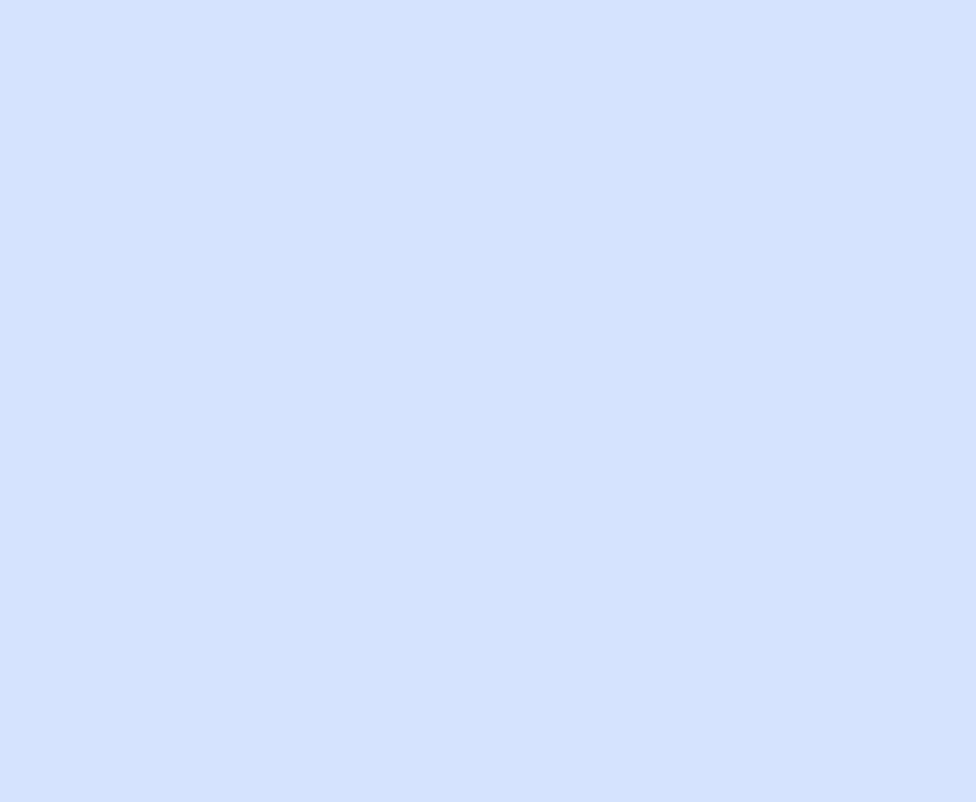 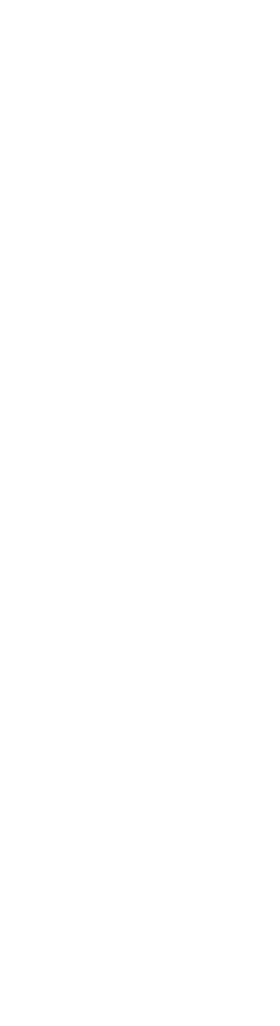 ISSN 2215-4523Vol.1 Num:2 Febrero 2016 pp: 3 - 5Médico General. Clínica privada del Dr. Juan Carlos SánchezSan José- Costa Rica Correo: drjcsa@racsa.comINTRODUCCIONINFECCIÓN TRACTO URINARIO EN EL EMBARAZO(URINARY TRACT INFECTIONS IN PREGNANCY)*Juan Carlos Sánchez AriasRESUMENLas formas de presentación de la infección del tracto urinario son: bacteriuria asintomática, cistitis, pielonefritis e infecciones a repetición. En el diagnóstico se utilizará el examen general de orina y urocultivo. Toda embarazada asintomática deberá ser tratada. El antibiótico de elección se escogerá de acuerdo a su seguridad para el feto y la madre.DESCRIPTORESTracto urinario, examen general de orina, urocultivo, nitrofurantoína.SUMMARYPresentation forms of urinary tract infection are asymptomatic bacteriuria, cystitis, pyelonephritis and recurrent infections. In diagnosing the urinalysis and urine culture were used. All asymptomatic pregnant should be treated. The antibiotic of choice will be chosen according to their safety for the fetus and the mother.KEYWORDSUrinary tract infections, urinalysis, urine culture, nitrofurantoin.Del 2-9% de las embarazadas en el primer trimestre presentaráEn el control prenatal, es una patología que aparece con frecuencia en la mujer embarazada, teniendo diversas formas de presentación en las que se nombran: bacteriuria	asintomática,	cistitis, pielonefritis e infecciones a repetición.BACTERIURIA ASINTOMÁTICADefiniciónDos urocultivo positivos con una diferencia de 24 horas y con un recuento ≥ 105 ufc/ml de la misma sepa, en ausencia de síntomas clínicos.Riesgobacteriuria asintomática (BA).Un 20-40% de la bacteriuria asintomática	no	tratadas evolucionan a pielonefritisDel 60-70% de las pielonefritis en el embarazo presenta bacteriuria asintomática previamente.CISTITIS EN EL EMBARAZODefiniciónEs una infección bacteriana de la vejiga o las vías urinarias inferioresCuadro clínicoClínica miccional: disuria, polaquiuria, tenesmo vesical, dolor retro o supra púbico y en la uretra durante o después de laTratamiento de Bacteriuria asintomáticaTABLA 1: Tratamiento de la bacteriuria asintomática.micción. La orina suele ser de aspecto turbio (presencia de leucocitos) y con poso purulento (leucocitos en gran cantidad o piuria). En las fases agudas puede presentar hematuria macroscópica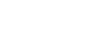 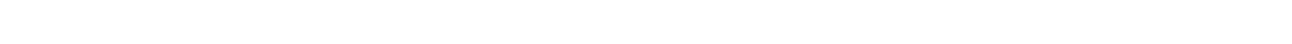 DiagnósticoSe basa con el cuadro clínico mencionado anteriormente más una prueba complementaria Sedimento urinario con leucocituria (>10 leucocitos/ml en cámara o> 3-5 leucocitos/campo de 40 aumentos).Urocultivo con > 1.000 ufc/ml, confirma el diagnóstico.TratamientoPIELONEFRITIS AGUDA EN EL EMBARAZODefiniciónEs una infección de las vías urinarias altas y del parénquima renal de uno o ambos riñones. Por lo general se presenta en el segundo y tercer trimestre del embarazo como una complicación de una bacteriuria asintomática no diagnosticada o mal tratada.Cuadro clínicoUn cuadro de fiebre >38 °C, dolor en flanco, náuseas/vómitos y sensibilidad en ángulo costo vertebral con o sin síndrome miccional, sugiere la presencia de pielonefritis aguda.DiagnosticoEl diagnóstico es fundamentalmente clínico y se confirma con un urocultivo con >ufc/ml en orina. El 80% son causadas por Escherichia coli. En el sedimento encontraremos leucocituria y pueden aparecer también cilindros leucocitarios, proteinuria y hematíesTratamientoDebe de ser hospitalario y con antibióticos intravenosos.La beta lactámicos por vía parenteral son los antibióticos preferidos, entre ellos se dispone cefazolina IV, ceftriaxona IM (con eficacia similar a la asociación de ampicilina y gentamicina)INFECCIÓN DEL TRACTO URINARIO A REPETICIÓN.Finalizado un tratamiento por una ITU, se debe confirmar la curación con otro urocultivo a la semana después ydependiendo del resultado así será la conducta a seguir. Además, toda gestante luego de una ITU deberá realizarse un urocultivo mensual hasta finalizar el embarazo.ESQUEMA 11-1: Infección del tracto urinario a repetición de acuerdo al urocultivo (Hooton & Gupta, 2014)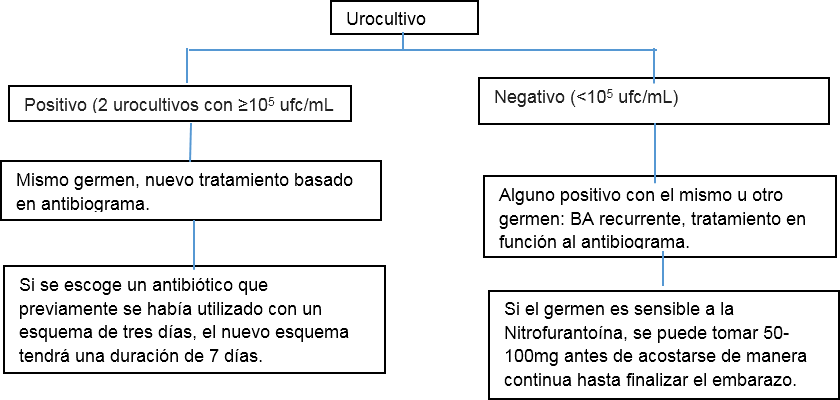 Recepción: 25 Diciembre de 2015	Aprobación:19 Enero de 2016BIBLIOGRAFÍAAEU, A. E. (2007). http://www.aeu.es. Retrieved Enero 7, 2015, fromhttp://www.aeu.es/UserFiles/Guia28%281%29.pdfEAU,	E.	A.	(2014,	April).	http://www.uroweb.org/.	Retrieved	Enero	7,	2015,	from http://www.uroweb.org/gls/pockets/english/PCUrological%20Infections_LR.pdfEchevarria Zarate, J., Sarmiento Aguilar, E., & Osores Plenge, F. (2006, Abril). http://www.scielo.org.pe/.	Retrieved	Enero	7,	2015,	from http://www.scielo.org.pe/scielo.php?pid=S1728-59172006000100006&script=sci_arttextHooton, T., & Gupta, k. (2014, Abril). http://www.uptodate.com/. Retrieved Enero 10, 2015, from http://www.uptodate.com/contents/urinary-tract-infections-and-asymptomatic-bacteriuria-in- pregnancyMedlinePlus. (2012, Octubre). http://www.nlm.nih.gov/. Retrieved Enero 10, 2015, from http://www.nlm.nih.gov/medlineplus/spanish/ency/article/000526.htmSEGO, S. E. (2012, Septiembre 12). www.elsevier.es. Retrieved Enero 7, 2015, from http://www.elsevier.es/eop/S0304-5013%2813%2900191-X.pdfSIGN,	S.	I.	(2012,	Julio).	http://www.sign.ac.uk/.	Retrieved	Enero	7,	2015,	from http://www.sign.ac.uk/pdf/sign88.pdfFármacoDosisDuraciónAmoxicilina500mg cada 8horas5-7 díasNitrofurantoina50md cada 6horas5-7 díasCefalexina500mg cada 6horas5-7 díasFosfomicina3gMono dosisTABLA 2: Tratamiento de la cistitis en el embarazo. (Echevarria Zarate, Sarmiento Aguilar, & Osores Plenge, 2006) (SEGO, 2012) (AEU, 2007) (EAU, 2014) (SIGN,2012)TABLA 2: Tratamiento de la cistitis en el embarazo. (Echevarria Zarate, Sarmiento Aguilar, & Osores Plenge, 2006) (SEGO, 2012) (AEU, 2007) (EAU, 2014) (SIGN,2012)TABLA 2: Tratamiento de la cistitis en el embarazo. (Echevarria Zarate, Sarmiento Aguilar, & Osores Plenge, 2006) (SEGO, 2012) (AEU, 2007) (EAU, 2014) (SIGN,2012)FármacoDosisDuraciónAmoxicilina500mg cada 8horas5-7 díasNitrofurantoína50md cada 6horas5-7Cefalexina500mg cada 6horas5-7 díasFosfomicina3gMono dosis